ESCUELAS MULTIGRADO FE Y ALEGRÍA 23-36JOCOTÁN, CAMOTÁN Y SAN JUAN ERMITA-CHIQUIMULARELATO DE SISTEMATIZACIÓN: I ENCUETRO FORMATIVO DE ESCUELAS MULTIGRADO: METODOLOGÍA MULTIGRADO Y METODOLOGÍA PLENITUDFecha: 3 y 4 de noviembre de 2016Lugar: Centro 10, Jocotán, ChiquimulaParticipantes: docentes y coordinadores de las escuelas multigrado de Chiquimula y TotonicapánIntroducción: Fundación Educativa Fe y Alegría desarrolló la jornada de formación los días 3 y 4 de noviembre bajo la temática “Encuentro Formativo de Escuelas multigrado”, se tuvo como participantes a docentes de Escuelas multigrado de Chiquimula y Totonicapán, así como equipo directivo de ambos departamentos.Los participantes compartimos experiencias diversas de acuerdo a los conocimientos previos que cada persona posee, se compartió experiencias de la metodología multigrado y de la metodología Plenitud, aplicada en los contextos de oriente y occidente del país, los grupos se distribuyeron  en los salones de Escuelas multigrado Chiquimula y el Centro No. 10, escenarios de mucho aprendizaje y reorientación de las prácticas de aprendizaje.El taller de Escuelas multigrado nace de la necesidad existente de mejorar la calidad educativa en contextos marginados, con diferentes culturas y expectativas diversas. Una de las razones principales para que se impartiera el taller fue analizar y reflexionar los avances y aspectos a mejorar que se tienen en la aplicabilidad de la metodología Plenitud y el área de matemática en el aula.Desarrollo: Actividades individualesEn el taller de  matemática en aulas multigrado con el profesor José Antonio Moscoso se llevó a cabo la lectura del documento: Enseñar matemáticas en multigrado: de la clase a la secuencia de clases. Donde descubrimos que enseñar matemática es un acto de amor de relación con el estudiante donde ellos son el centro del aprendizaje, por lo que no se le puede sustituir de hacer por ellos, es mejor que ellos dediquen todo el esfuerzo ya sea de manera individual o grupal. Práctica de ejercicios en base a las técnicas para trabajar sumas y restas: técnica de la escalera, Técnica de pestaña-para trabajar restas, lo que implicó que cada uno de los participantes nos preocupáramos por empoderarnos con el dominio de las técnicas de aprendizaje.Actividades grupales  En el taller de matemática en aulas multigrado por grupos se formuló dos problemas que se resolvieran con suma y resta de primero a sexto primaria, cada uno de los grupos hizo su aporte de acuerdo a la forma  de enseñar. Por grupos hicimos la presentación de los ejercicios pensados para cada grado recibiendo el feedback de parte de José Antonio Moscoso.Análisis didáctico Como punto de partida, cada grupo formuló un problema de matemática donde se empleara la suma y la resta, después que cada grupo hiciera la demostración de cómo se les enseña a los estudiantes en las aulas se recibió la retroalimentación de parte del acompañante, en base a:La forma de enseñar sumas y con decenas, nosotros comúnmente le llamamos sumas de llevar, en son de broma y como un medio para hacernos que nos diéramos cuenta del error que cometemos con la forma tradicional y errónea de enseñar, ¿para dónde se lo van a llevar?.... para la casa?, fueron algunas de las interrogantes que se nos hizo.En relación a las restas se nos cuestionó, ¿Por qué enseñan que para restar hay que prestar?, si es de prestar, ¿Cuándo van a pagar?Nos orientó a que para enseñar debemos basarnos en la propuesta del aprendizaje significativo de David Paul Ausubel, donde descubrimos que el aprendizaje depende de la estructura cognitiva previa que tiene el estudiante y la manera como lo asocia con la nueva información y lo que hace del proceso de aprendizaje algo llamativo y significativo.Para enseñar sumas y restas y operaciones aritméticas en matemática partir de la teoría del descubrimiento de Jerome Bruner, quien propone tres fases importantes: Ejecutora/Manipulativa: el estudiante debe tener contacto físico con lo que se va enseñar. Si en el ejercicio se habla de naranjas, es importante llevar naranjas o representarlos, pero no se puede obviar.Icónica/Gráfica: de acuerdo a la capacidad de aprendizaje de cada persona es importante enseñar a través de los dibujos, lo  importante de esta fase es que el estudiante aprenda a su ritmo.Simbólica: es la última fase para enseñar matemática, el error que se ha cometido es que los docentes hacemos de la tercera fase, la primera y única de nuestras clases, enseñamos de entrada la operación con números y tienen razón cuando los estudiantes se expresan que los aburre matemática. “Por esta razón los estudiantes se expresan: odio ir a la escuela, odio matemática y odio al que imparte la clase de matemática”- José Antonio Moscoso Canabal. Para apropiarnos de la metodología retroalimentamos los ejercicios por medio de tres técnicas que anteriormente mencioné: Técnica la Escalera, que consiste en trabajar primero las centenas, luego las decenas y por último las unidades ya sea para suma y resta. La segunda técnica es “Resta de pestaña, se utiliza únicamente para restar y consiste en restar los extremo y se resta los resultados, la tercera técnica no tiene un nombre en sí que lo identifica, consiste en “si al minuendo le sumo la misma cantidad que al sustraendo, la diferencia no se altera”, esto nos ayuda a evitar el error de “llevar y prestar”.Cierre: El cierre del taller se realizó haciendo aportes y aprendizajes de la jornada de formación, el diálogo se llevó a cabo en base a las interrogantes: ¿Cómo me siento al finalizar el taller?, ¿Qué aprendí?, ¿Qué me llevo?, cada uno de los participantes aportamos de acuerdo a la riqueza que brindó el taller y los relacionamos con las preguntas que precedieron el inicio de la jornada de formación: ¿Cómo me siento ante este reto? Y ¿A qué mes siento llamado?Considero que una de las dificultades más grandes que tuvimos en este taller fue el miedo y duda que se tuvo al inicio del taller, nadie quería exponer la forma en que se enseña matemática en las escuelas debido a que no querían quedar en evidencia que se estaba enseñando mal, cuando la finalidad de la jornada de formación es para aprender y desaprender, estábamos acomodados que era difícil aceptar que alguien nos dijera firmemente que estamos sacando de la realidad que viven los estudiantes.Experiencias/aprendizajesRestructurar la forma de planificación por competencias que ayuda a que nos reencontremos de manera objetiva.Recibir el feedback de parte de los acompañantes ayuda a mejorar las prácticas en cuanto al método.Analizar la forma de enseñar matemática en las aulas.Salir de la zona de confort en el que nos encontrábamos, brindándonos técnicas de mucha utilidad para sumar y restar.Aprendizaje de tres momentos para enseñar matemática de acuerdo a la propuesta de José Antonio Moscoso: Momento exploratorio, momento de trabajo con la técnica, momento tecnológico-teórico que son de vital importancia para que el estudiante se oriente.A cada educador y educadora nos queda el reto de mejorar nuestras prácticas educativas, sacando el máximo provecho al acompañamiento recibido en la jornada de formación, de esta manera marcaremos un hito de cambios en el área ch’orti’, pues de acuerdo con Ausubel: "Si tuviese que reducir toda la psicología educativa a un solo principio, enunciaría este: El factor más importante que influye en el aprendizaje es lo que el alumno ya sabe. Averígüese esto y enséñese consecuentemente". Con lo que nos invita a ser consecuentes y no dejarnos dominar por el hecho que lo que el estudiante sabe también es el obstáculo más grande para aprender cosas nuevas. 
Anexos: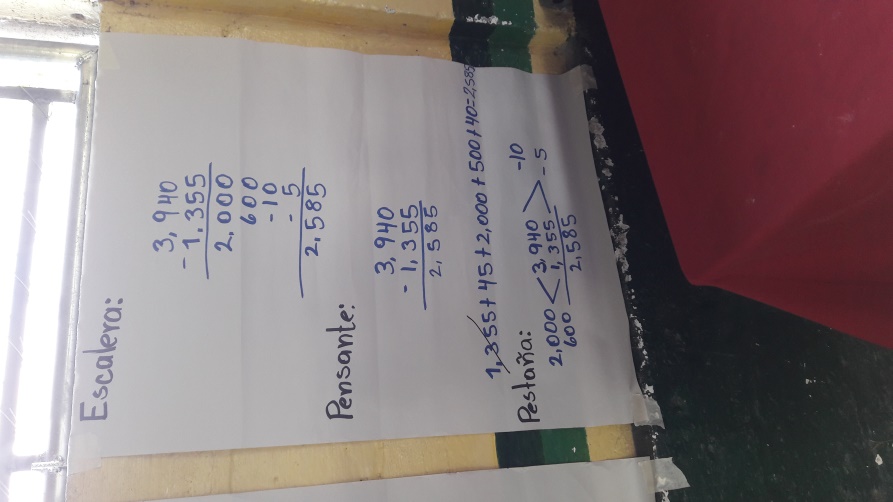 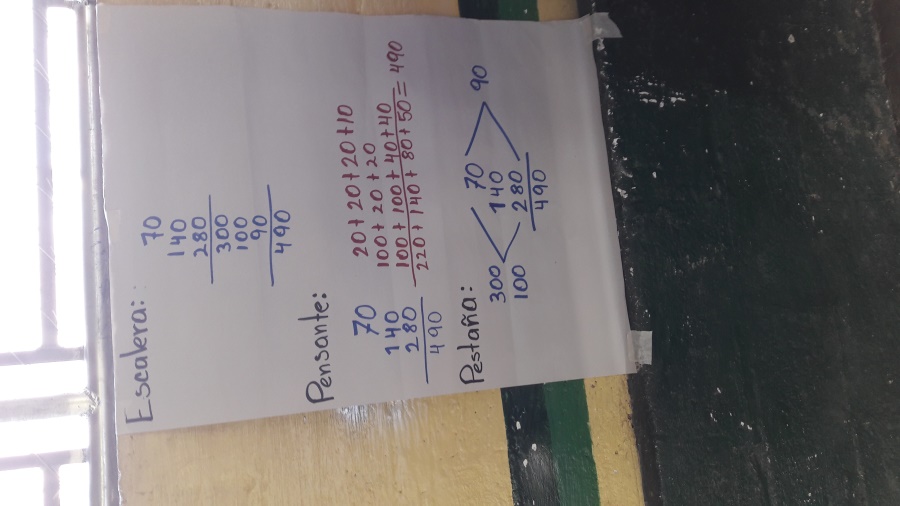 